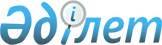 О назначении Касымбекова М. Б. Руководителем Канцелярии Первого Президента Республики Казахстан – ЕлбасыРешение Первого Президента Республики Казахстан – Елбасы от 19 марта 2019 года № 2
      Назначить Касымбекова Махмуда Базаркуловича Руководителем Канцелярии Первого Президента Республики Казахстан – Елбасы.     
					© 2012. РГП на ПХВ «Институт законодательства и правовой информации Республики Казахстан» Министерства юстиции Республики Казахстан
				
      Первый Президент     
Республики Казахстан – Елбасы

Н. НАЗАРБАЕВ     
